Guía Textos NarrativosObjetivo: Identificar las acciones princípiales del relato explicando cómo influyen el en desarrollo de la historia.Meta de la clase: Identificar características principales del relato.  Indicaciones: Lee atentamente el cuento “La niña que le gusta el colegio”“LA NIÑA QUE LE GUSTABA EL COLEGIO”- ¡Papá, papá!, ¿es ya la hora de ir al colegio? – Preguntó, María Luisa, a las cinco de la mañana, dando unos golpecitos sobre el hombro de su padre. Y sin que este abriera los ojos, le respondió con una voz muy cansada y lenta: -No, hija, aún no es la hora de ir al colegio. Acuéstate y duérmete de nuevo, que ya te avisaremos cuando sea la hora.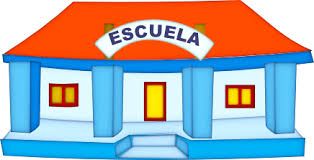 - ¡Mamá, mamá!, ¿es ya la hora de ir al colegio? – Volvió a preguntar María Luisa, a las seis de la mañana, dando un besito en la mejilla de su madre. Y sin que esta abriera los ojos, le respondió con una voz muy cansada y lenta: -No, hija, aún no es la hora de ir al colegio. Acuéstate y duérmete de nuevo, que ya te avisaremos cuando sea la hora.La niña volvió a su cama, pero no podía dormir ya que en su cabeza sólo veía a sus compañeros que ya habían llegado -antes que ella- al colegio y estaban haciendo unas actividades muy divertidas; mientras, la maestra les explicaba cómo debían hacerlo bien. Luego se los imaginaba en el patio del colegio, formando círculos para jugar a “corre que te pillo”, “a la escondida”, o “a la pinta” y, nuevamente, el nerviosismo y el deseo de estar en el colegio, la volvían a levantar de la cama, a acercarse a la de sus padres y decirles: - ¡Papá, mamá!, ¿es ya la hora de ir al colegio?...De esta manera trascurrió toda la noche hasta que a las 8 de la mañana cuando María Luisa volvió a despertarlos, con cara de mucho sueño -por no haber podido descansar bien en toda la noche- se levantaron, se bañaron, se vistieron, tomaron un rico desayuno y prepararon un sándwich y una manzana para el recreo de su hijita María Luisa, la cual –impaciente- ya había guardado todas sus cosas en la mochila del colegio y esperaba junto a la puerta de casa.Como el colegio no estaba muy lejos, iban andando todos los días, pero aquel día -al llegar- notaron algo extraño, ya que aún no había llegado nadie. Su papá con cara de extrañeza miró su reloj para comprobar que era la hora de entrada y le dio unos golpecitos para ver que no se había parado. En ese momento vio a Pedro, el vendedor de periódicos que abría su kiosco y le preguntó: - ¿Pedro qué pasa hoy que no han abierto aún las puertas del colegio? A lo que respondió: “Porque hoy es domingo…”Indicaciones: Responde las siguientes preguntas 1.- ¿Quién es María Luisa y por qué despertó tantas veces a sus padres?_________________________________________________________________________________________________________________________________________________________________________________________________________2.- Escribe en los cuadros las horas en que María Luisa despertó a sus padres.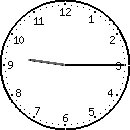 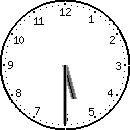 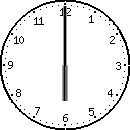 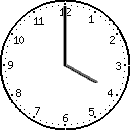 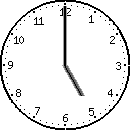 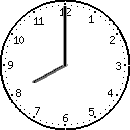 3.- ¿Qué características podrías mencionar de María Luisa?_________________________________________________________________________________________________________________________________________________________________________________________________________4.-  Completa si es Verdadero o Falso según lo leído en el texto: 5.- María Luisa imaginaba a sus compañeros haciendo actividades muy entretenidas, ¿Cuáles eran estas actividades? _________________________________________________________________________________________________________________________________________________________________________________________________________6.- En el texto se menciona que toman un rico desayuno, ¿Qué crees que tomaron de desayuno? Encierra en un círculo. 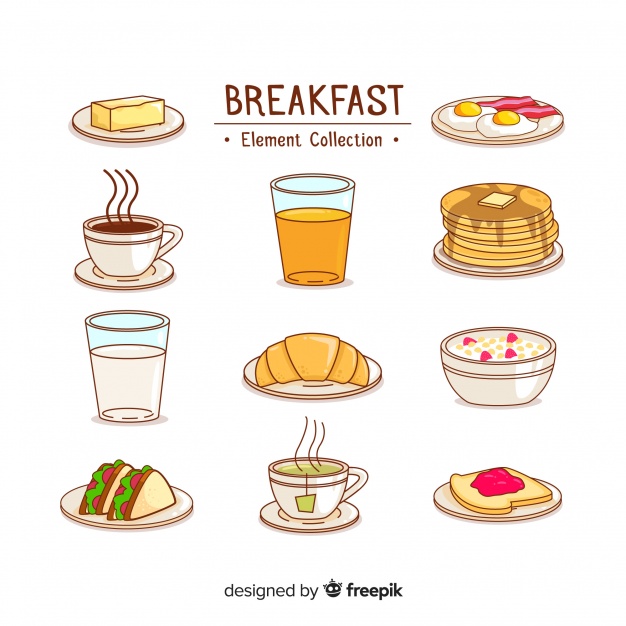 7.- ¿Por qué crees tú que sus padres no se dieron cuenta que era domingo?_________________________________________________________________________________________________________________________________________________________________________________________________________NOMBRE APELLIDOCURSOFECHA María Luisa le dio un besito en la frente a su madre.Después volvió a su cama pero no podía dormir.María Luisa los despertó de nuevo a las nueve de la mañana.Guardó todas sus cosas en la mochila y esperaba a su papá junto a la puerta del auto.Los padres de María Luisa se enojaron porque los despertaba.